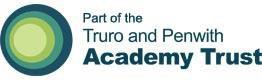 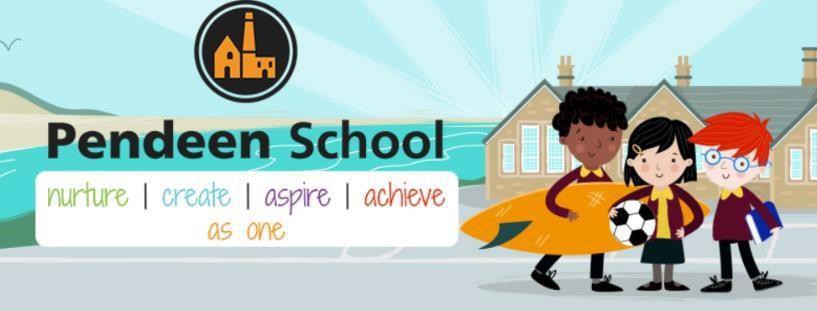 Newsletter 32 20/04/23Dear Parents and Children,This letter is purely to update you on strike days as we have had clarity from other unions who will not be striking on the 27th April and 2nd May. The school will be closed to most children but, as with the 3 previous strike days open to vulnerable and key worker children.Please contact me urgently by phone, e-mail or in person if you believe your child falls into these categories so we can make arrangements.We will also be inviting all children in Year 6 to attend SATS revision sessions in. Please be assured that there will be other activities for the Year 6 children – PE, art, cookery on both the 27th April and May 2nd and the days will be both enjoyable and productive. Please let me know if your Year 6 child will NOT be able to attend.Again, to simplify there is a table below with details of the dates over the next 3 weeks.Chris WilsonThursday 27th AprilFriday 28th April Monday 1st MayTuesday 2nd MayWednesd 3rd MayThursday 4th MayFriday 5th MayMonday 8th MayStrike Day – school closed to all but key worker, vulnerable and Year 6 childrenNormal dayBank Holiday – school closedStrike Day – school closed to all but key worker, vulnerable and Year 6 childrenNormal DayNormal DayNormal Day with coronation event PMBank Holiday